Расширен список льготников по взносам на капремонт      Размер и порядок расчета компенсации собственникам жилья, проживающим с инвалидами, аналогичен действующему механизму предоставления компенсации (при достижении возраста старше 70 лет - 50 % и старше 80 лет- 100 %).      В настоящее время подготовлен соответствующий проект закона Владимирской области, который проходит согласование в установленном порядке. Предполагается, что дополнительную льготу получат почти 1,5 тысячи жителей области.      Куда и с какими документами следует обращаться за компенсацией?     Компенсация выплачивается учреждениями социальной защиты населения по месту жительства граждан.     К заявлению о назначении компенсации прилагаются:     а) паспорт (или иные документы, удостоверяющие личность, возраст и проживание на территории области заявителя и членов семьи);     б) справка о составе семьи;     в) документы, подтверждающие, что заявитель и члены семьи не работают (при отсутствии трудовой книжки, данный факт указывается в заявлении);     г) квитанция на оплату взноса на капитальный ремонт по адресу заявителя за последний календарный месяц перед месяцем обращения.     д) документы, подтверждающие право собственности заявителя на жилое помещение и СНИЛС (данные сведения могут быть запрашены учреждением соцзащиты в порядке межведомственного взаимодействия).     Внимание!     Если граждане по состоянию здоровья или иным уважительным причинам не могут лично собрать необходимый пакет документов, за помощью всегда можно обратиться в учреждения социальной защиты или социального обслуживания населения. Социальные работники окажут содействие в получении справок и назначении компенсации.     Задать вопросы, получить консультацию можно также по телефонам:     8-49244-2-17-44, 8-49244-2-15-75 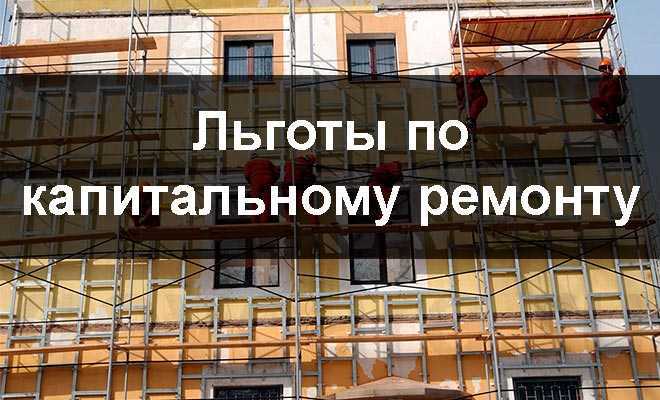 